Supplementary InformationMetabolomics profiling to investigate nanomaterial toxicity in vitro and in vivoAnne Bannuschera.b, Bryan Hellackc,d, Aileen Bahla, Julie Laloye, Hildegard Hermanf, Miruna S. Stang, Anca Dinischiotug, Anna Giustia, Benjamin-Christoph Krausea, Jutta Tentscherta, Marcel Roșuf, Cornel Baltaf, Anca Hermeneanf,g, Martin Wiemannh, Andreas Lucha and Andrea Haaseaa German Federal Institute for Risk Assessment (BfR), Department of Chemical and Product Safety, Berlin, Germanyb Adolphe Merkle Institute (AMI), University of Fribourg, Fribourg, Switzerlandc Institute of Energy and Environmental Technology (IUTA) e.V., Duisburg, Germanyd German Environment Agency (UBA), Dessau, Germanye University of Namur, Department of Pharmacy, Namur Nanosafety Centre, NARILIS, Namur, Belgiumf “Aurel Ardelean” Institute of Life Sciences, “Vasile Goldis” Western University of Arad, Arad, Romaniag Department of Biochemistry and Molecular Biology, University of Bucharest, Bucharest, Romaniah g IBE R&D Institute for Lung Health gGmbH, Münster, GermanyCorresponding author:Andrea HaaseE-Mail: Andrea.Haase@bfr.bund.deTelephone: +49-30- 18412 27600Supplementary Table S1: Overview of NM cytotoxicity in RLE-6TN cells reproduced from (Karkossa et al., 2019)  IC50 and IC25 values in [µg/cm2] for 24h and 48h were given. Abbreviations NR: not reached; NA: not assessedTable S2: Overview of NM cytotoxicity in NR8383 cells (reproduced from (Bannuscher et al., 2019, including additional data for SiO2_15_Amino from the same experiment series)Supplementary Table S3: Parameters for MPPD calculations.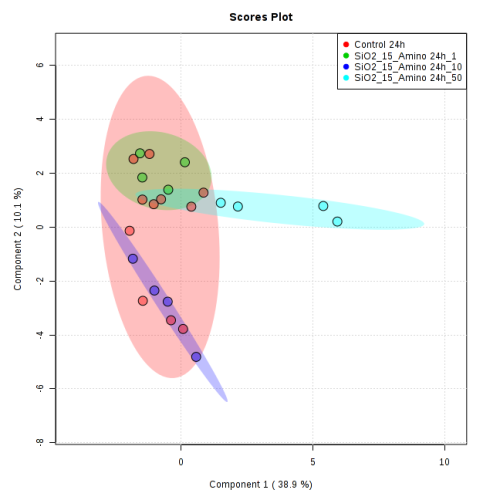 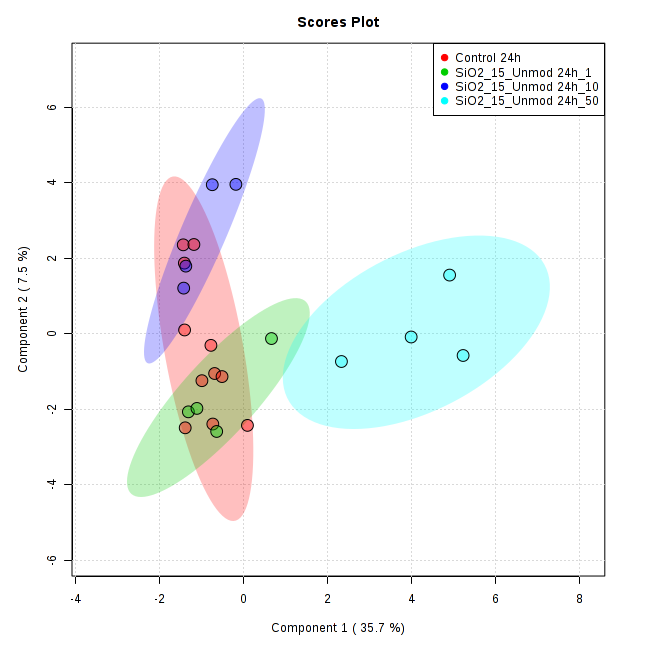 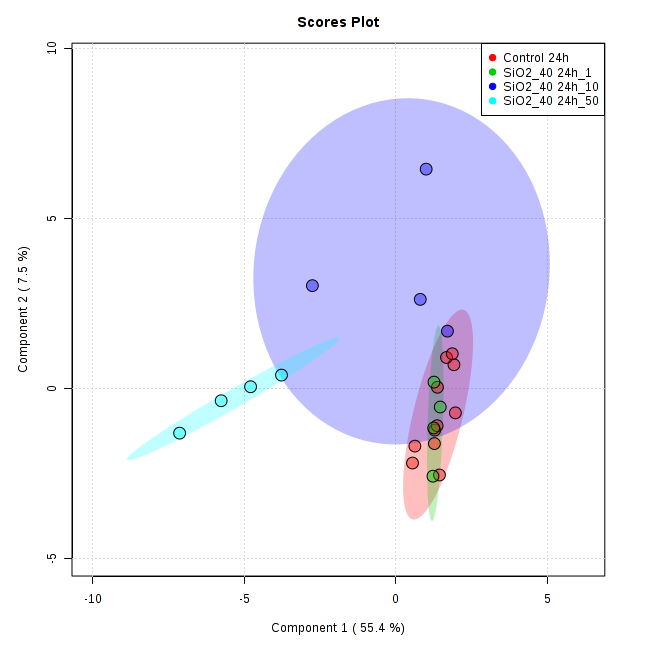 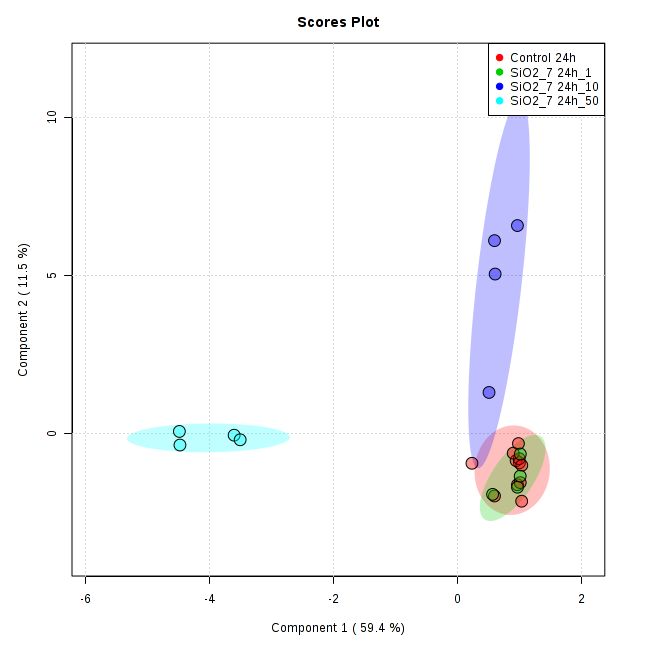 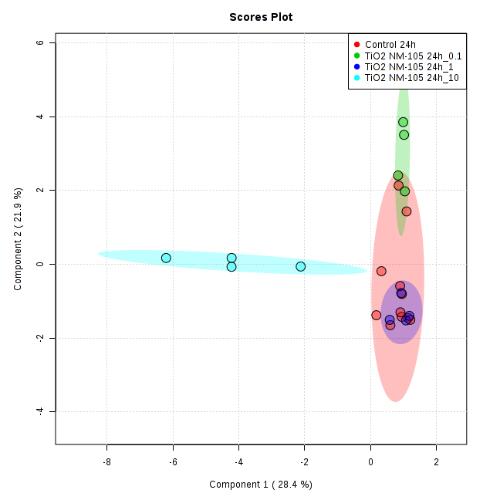 Figure S1 sPLS-DA of metabolomics data in RLE-6TN epithelial cells after 24h of NM exposure.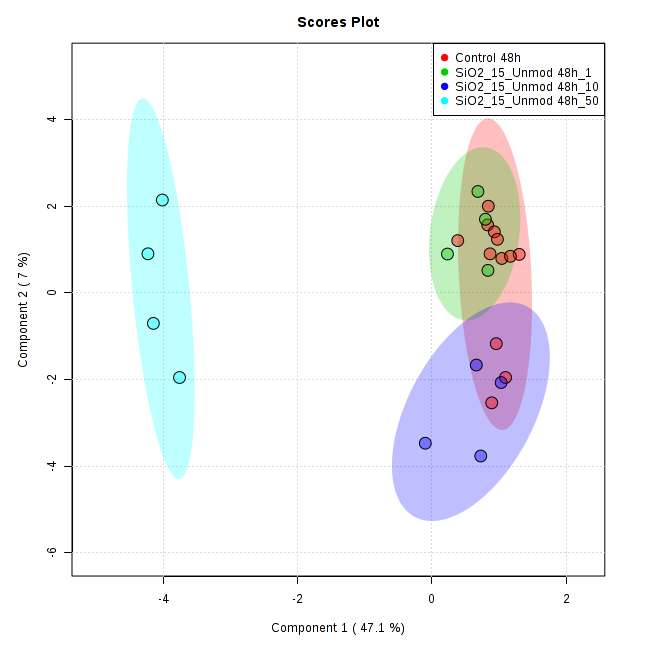 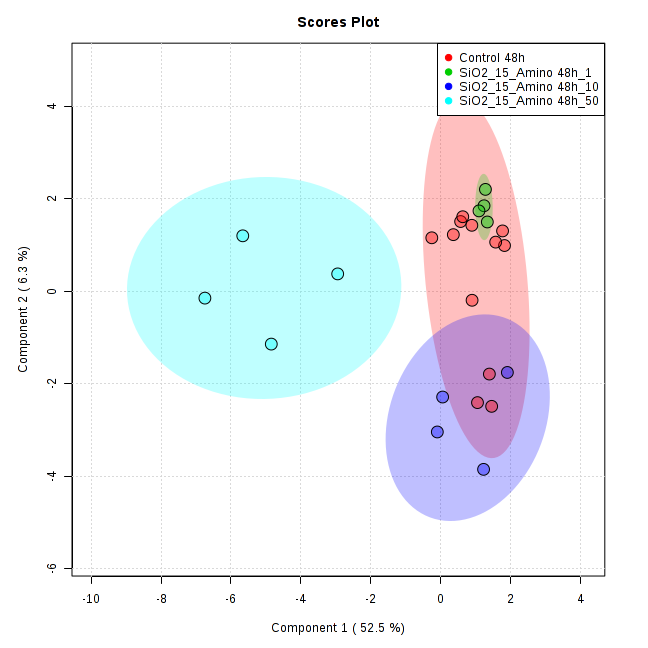 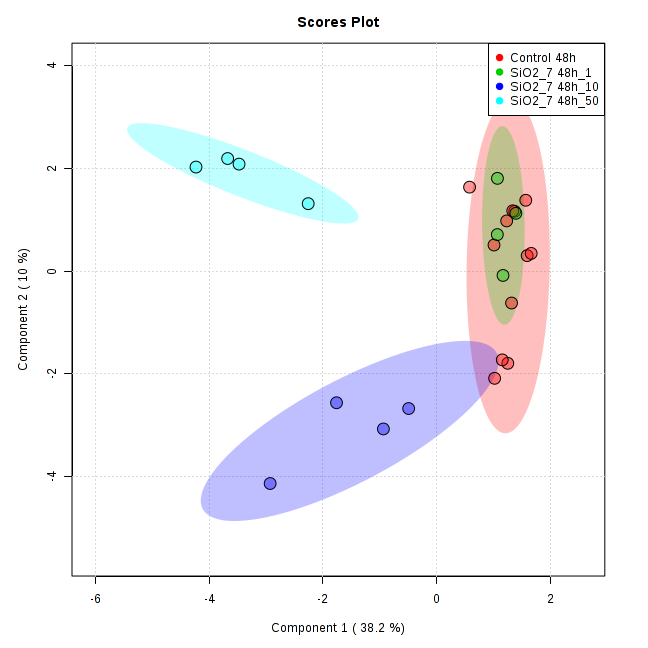 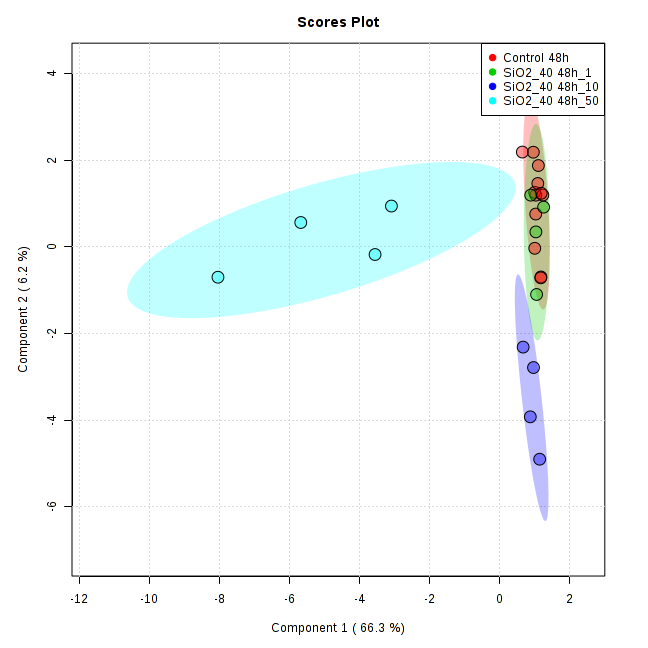 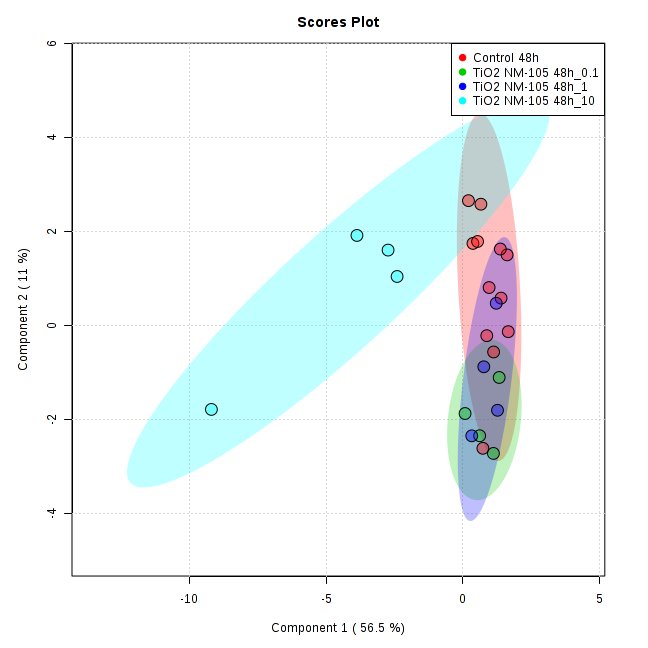 Figure S2 sPLS-DA of metabolomics data in RLE-6TN epithelial cells after 48h of NM exposure.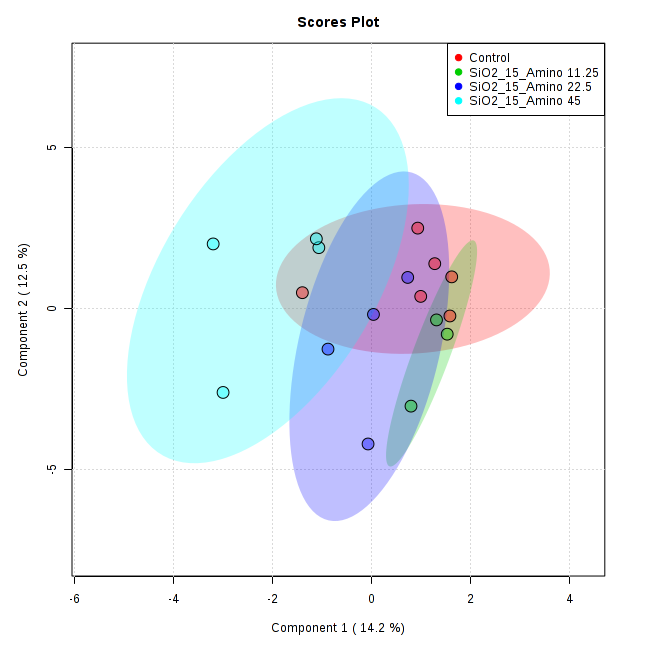 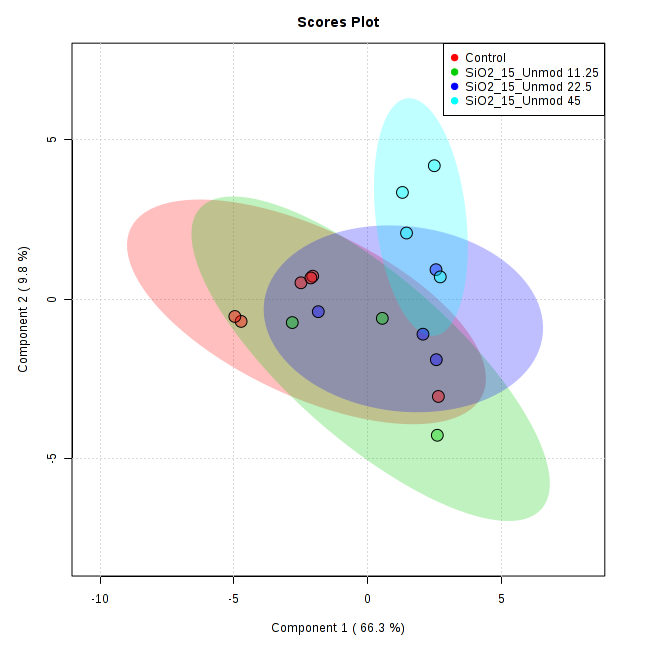 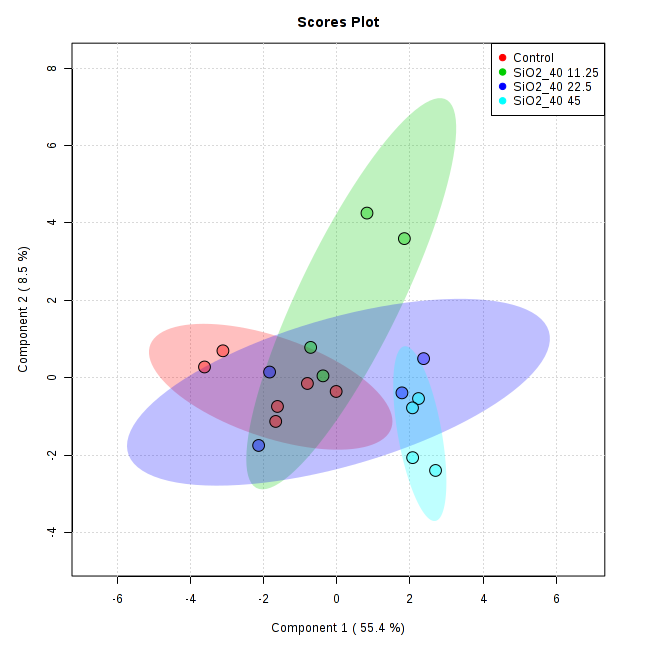 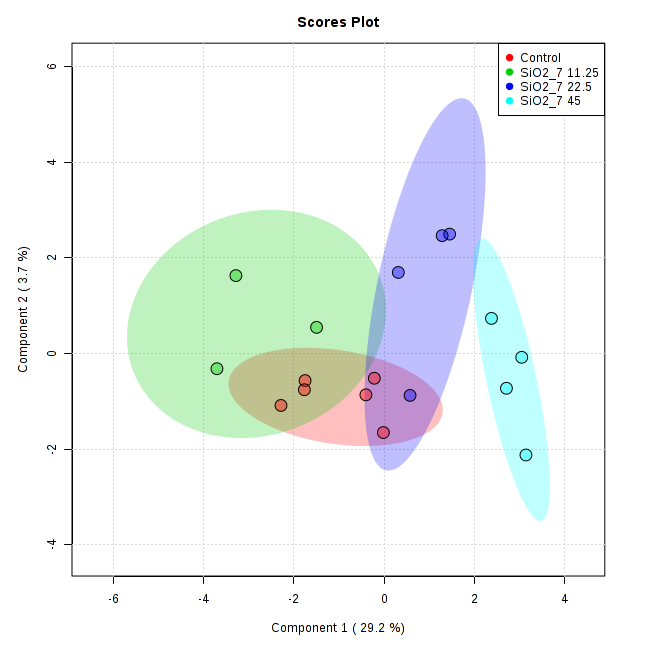 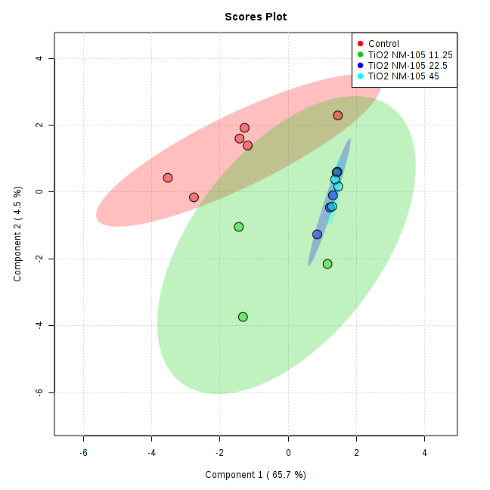 Figure S3 sPLS-DA of metabolomics data in NR8383 Macrophages after 24h of NM exposure.Figure S4 Number of significantly changed metabolites in vitro in RLE-6TN epithelial cells (A) and NR8383 Macrophages (B). Blue indicates decreased and red increased amount of metabolite compared to untreated controls. 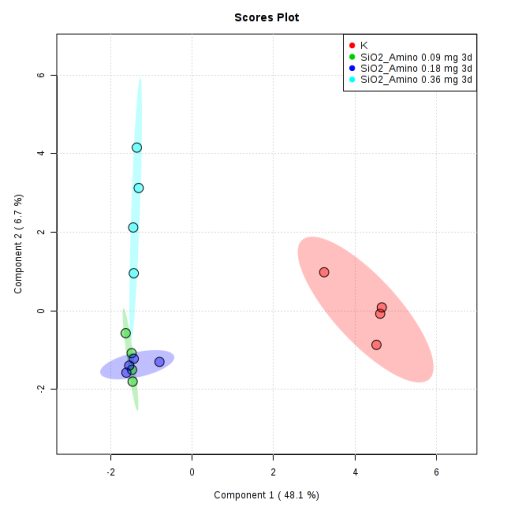 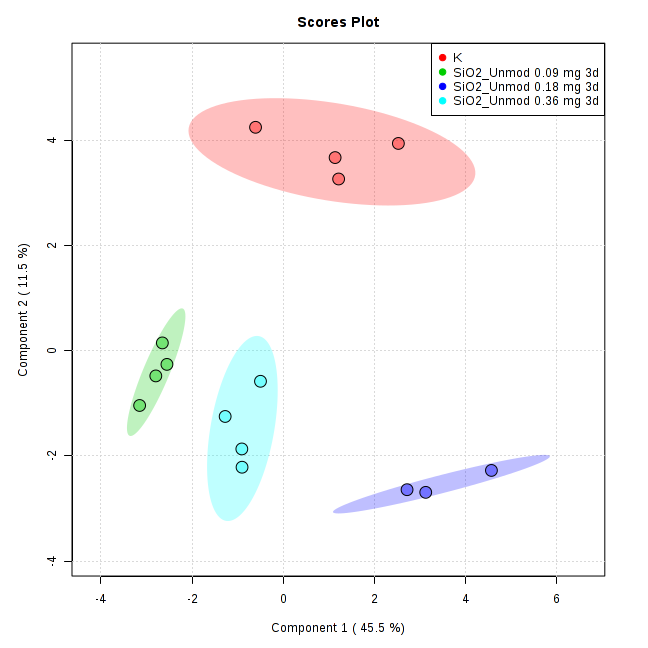 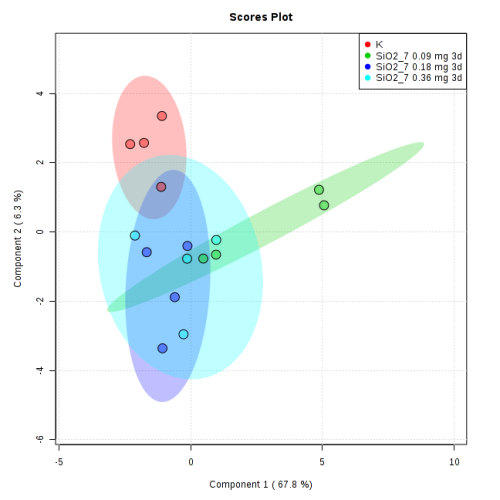 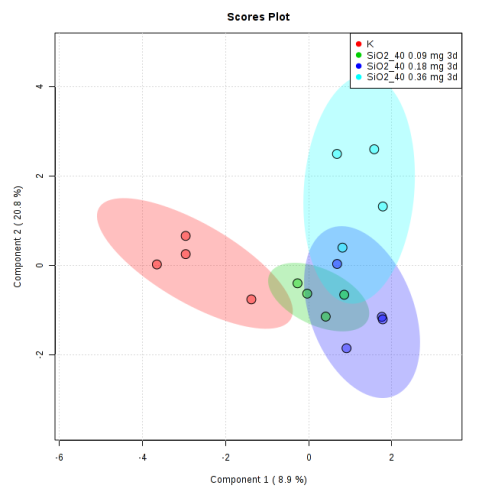 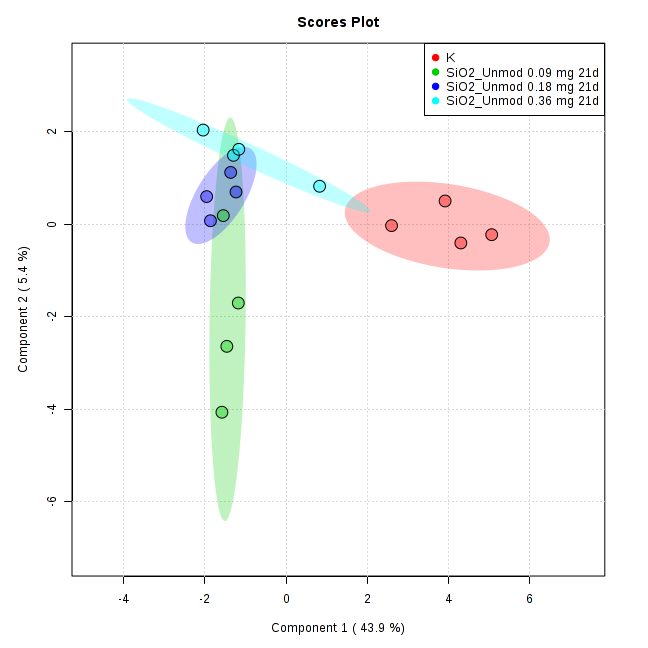 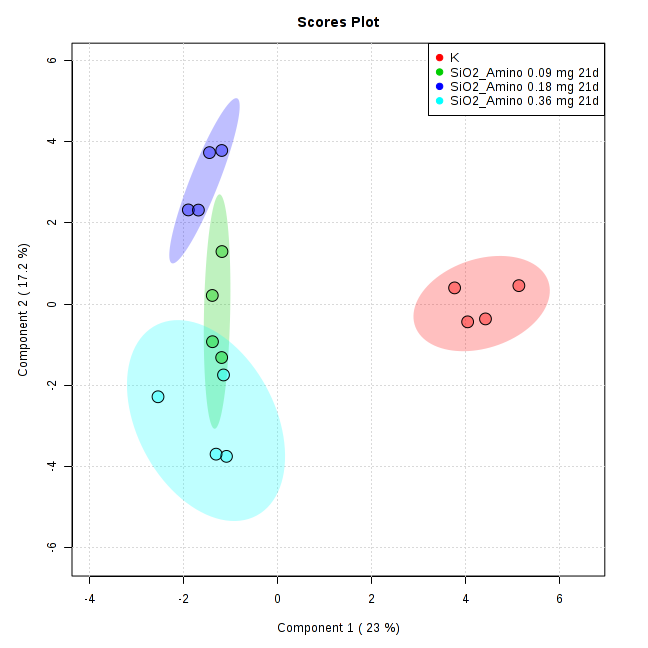 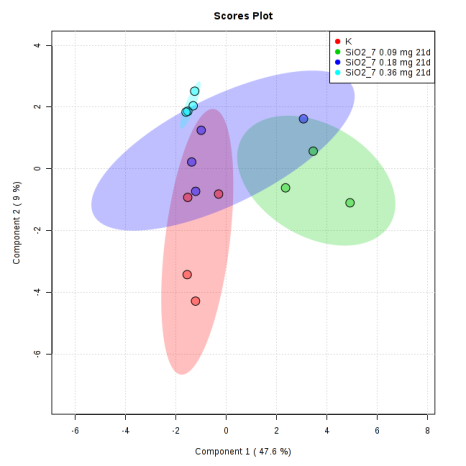 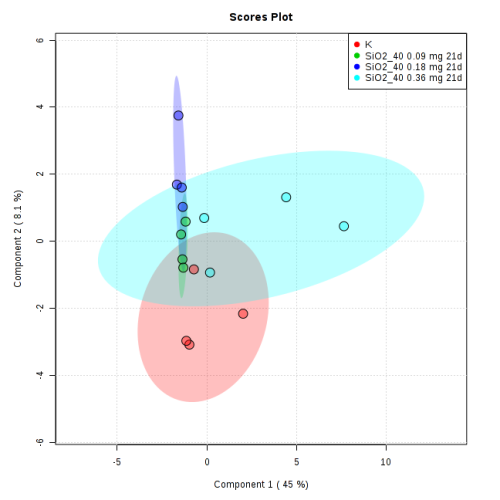 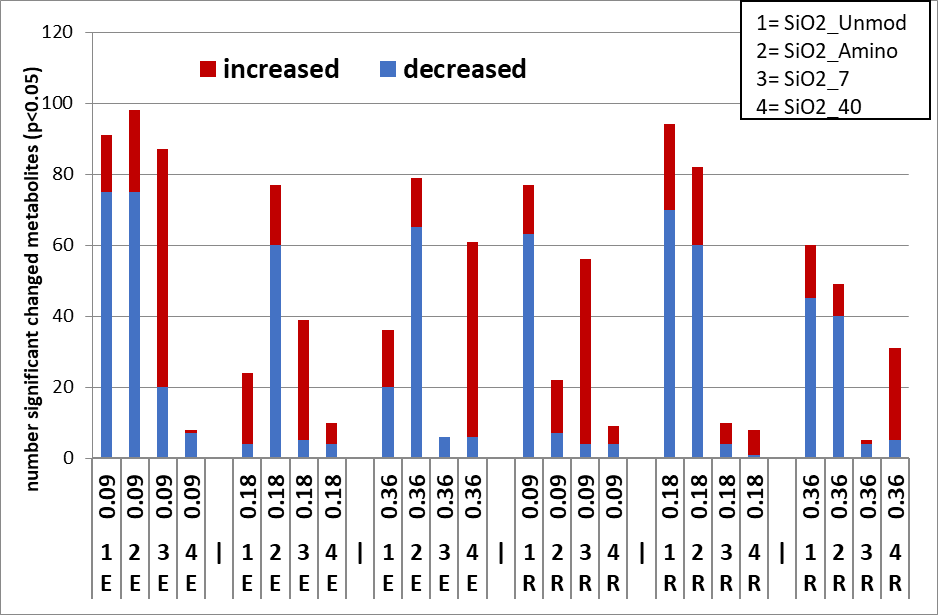 Figure S7 Number of significantly changed metabolites vs. vehicle treated controls secondary to in vivo instillations. Blue indicates decreased and red increased amount of metabolites compared to untreated controls.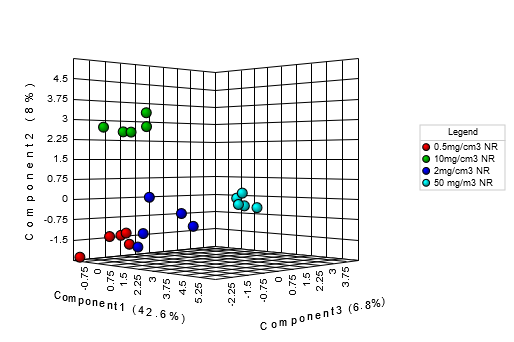 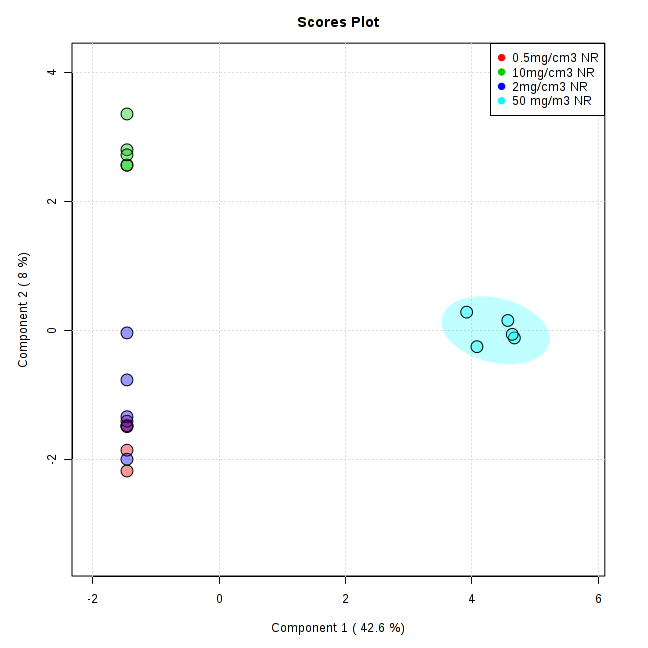 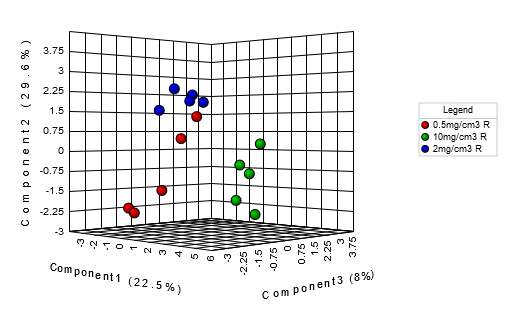 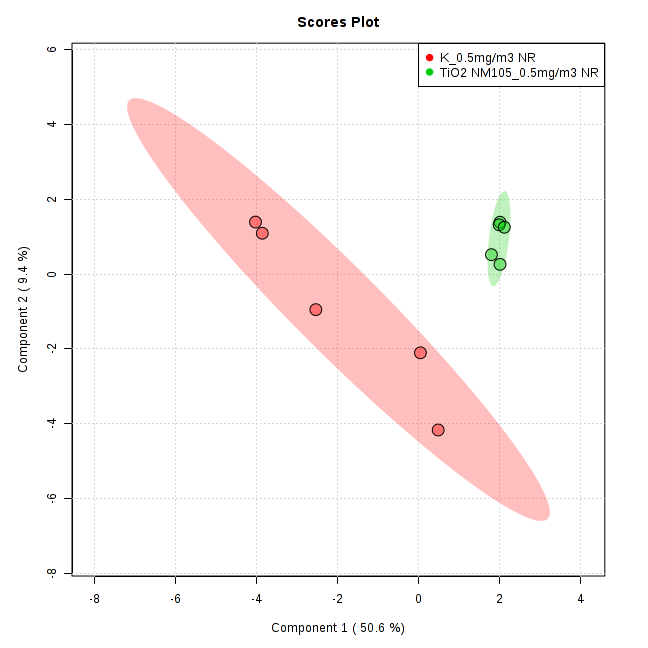 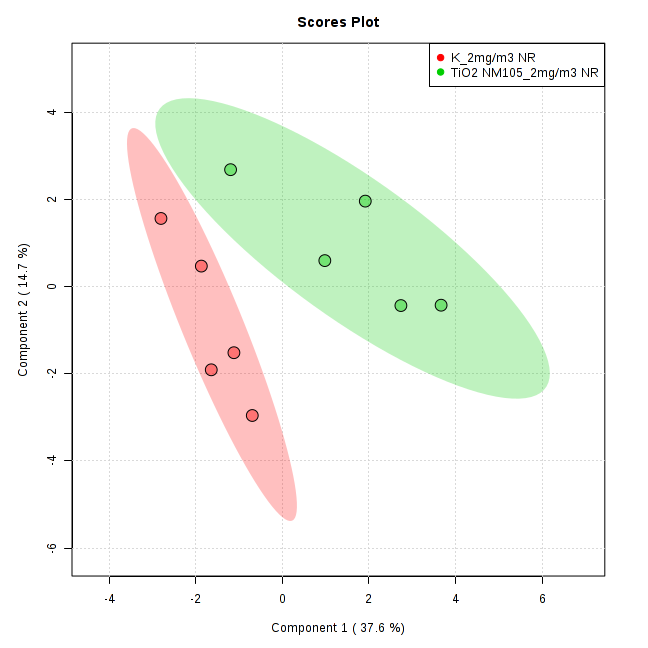 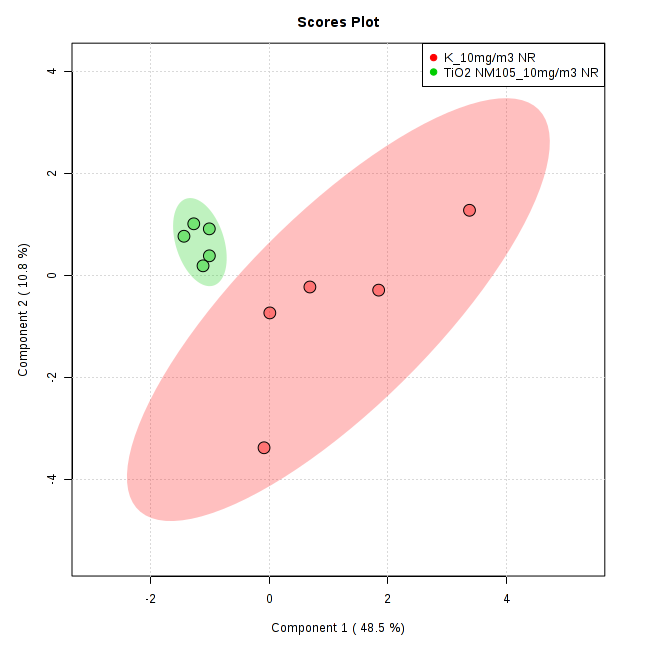 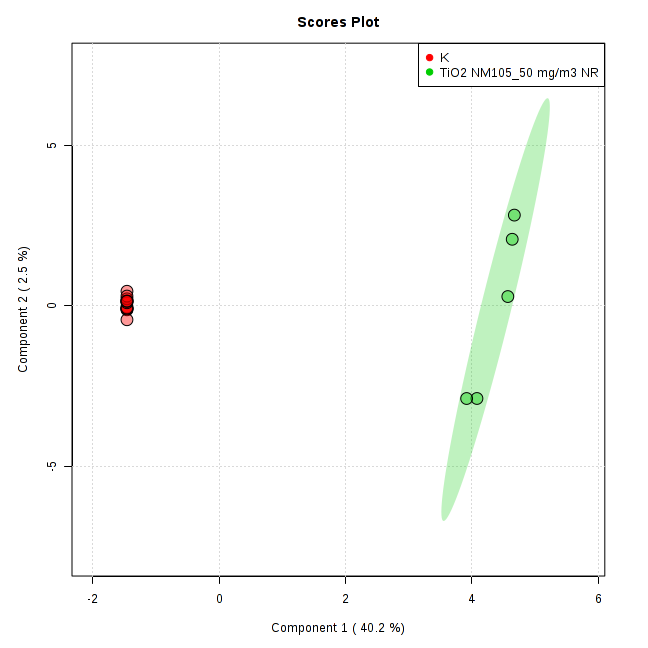 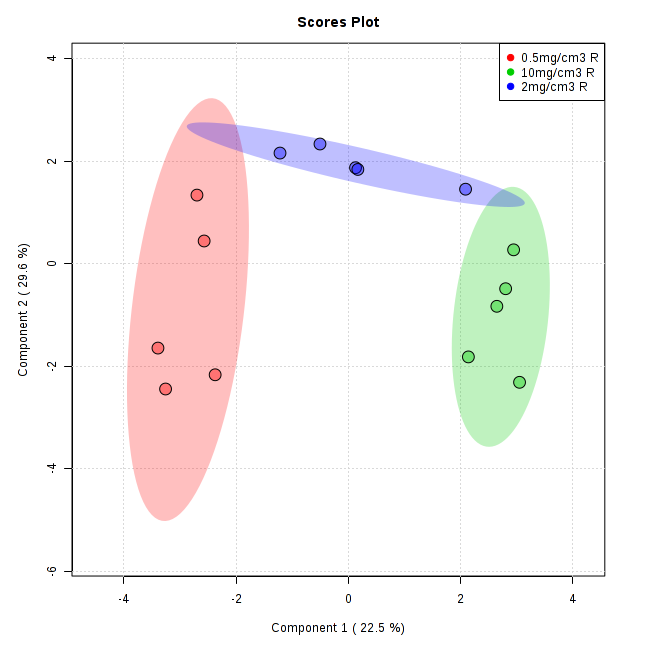 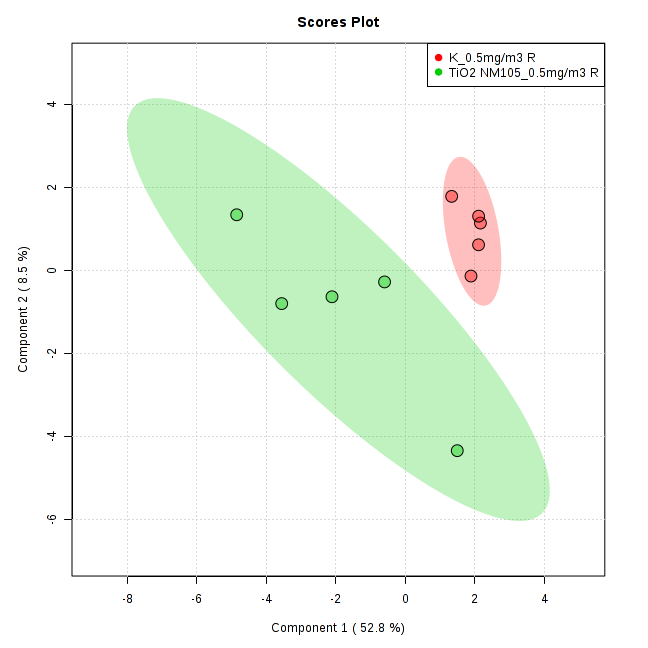 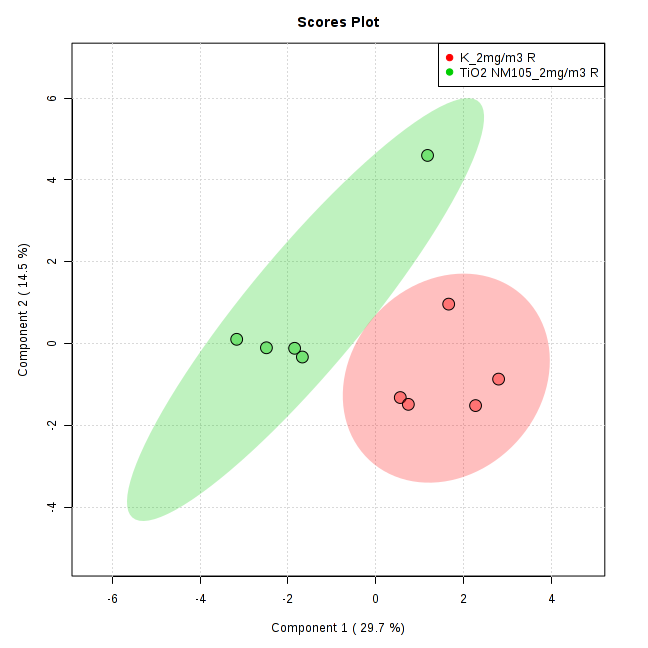 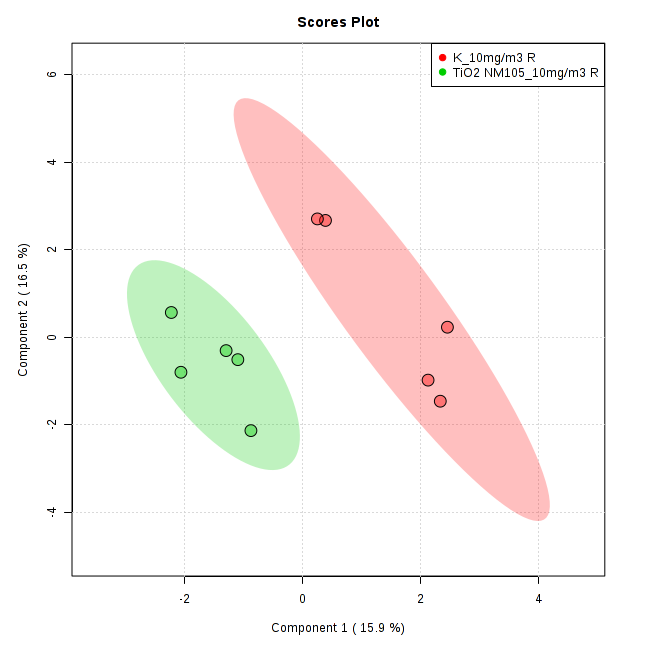 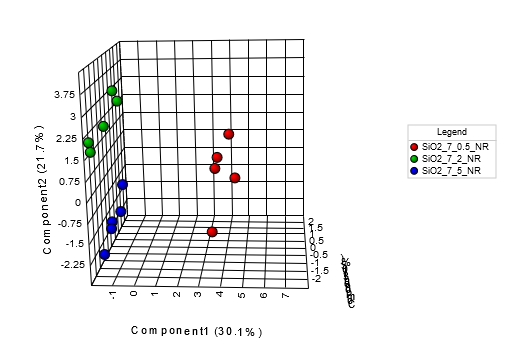 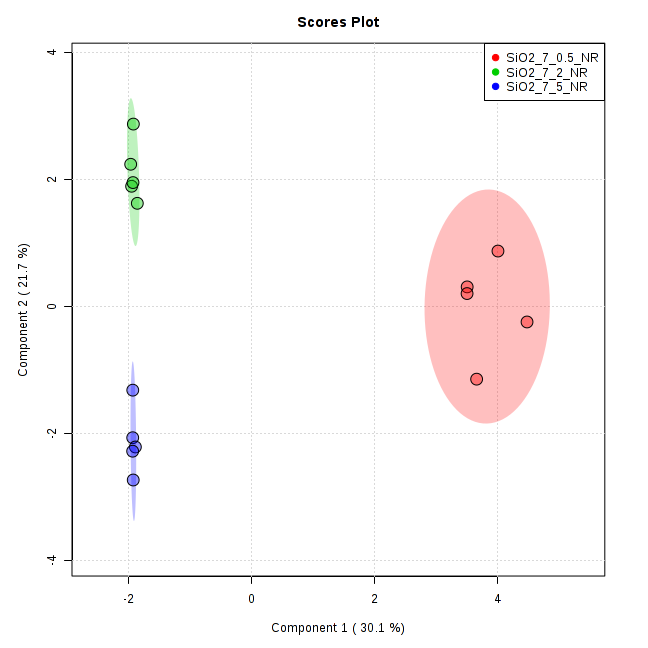 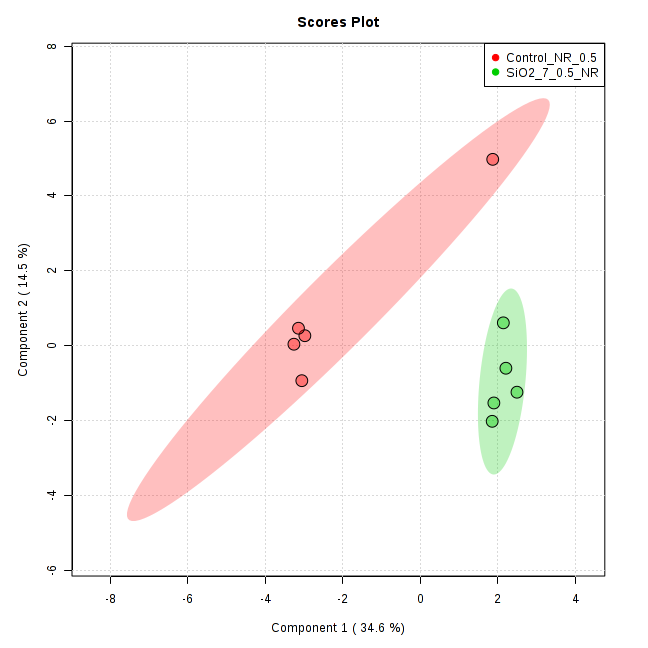 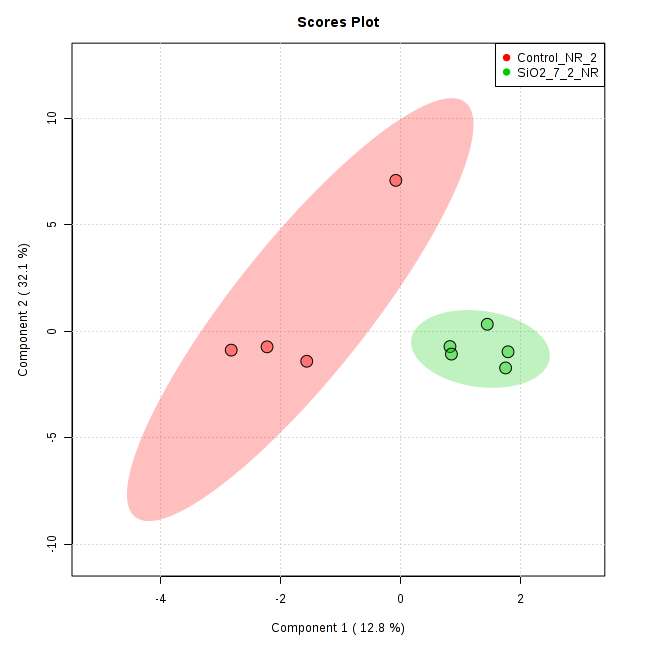 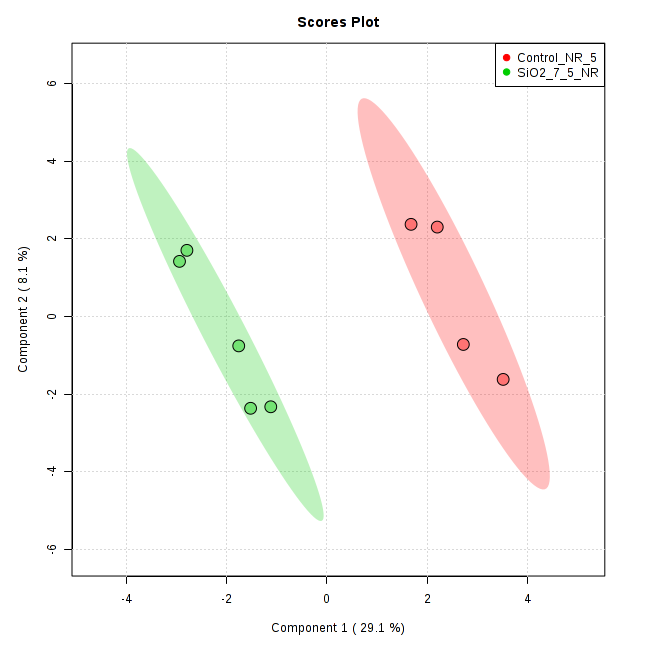 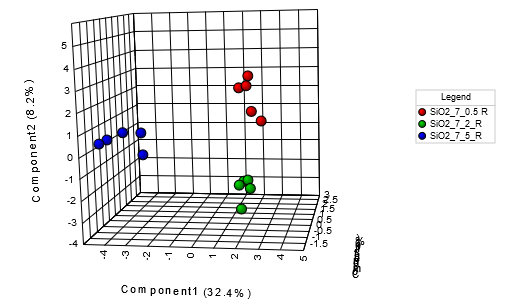 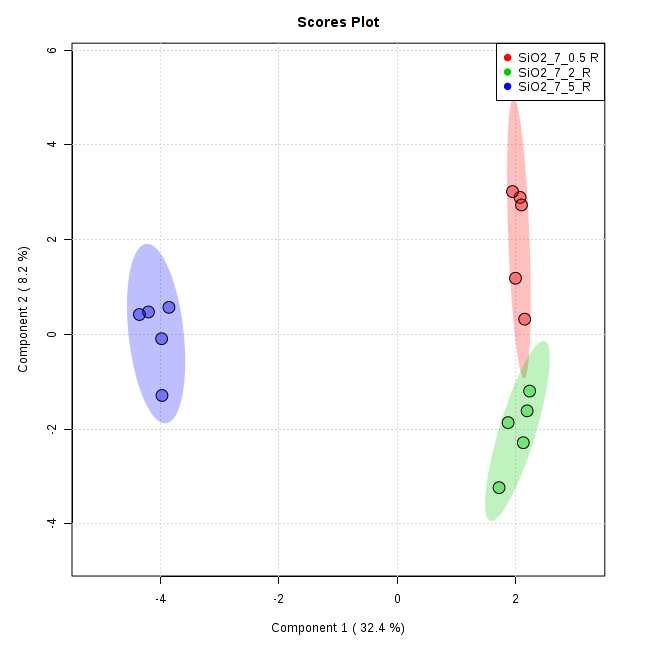 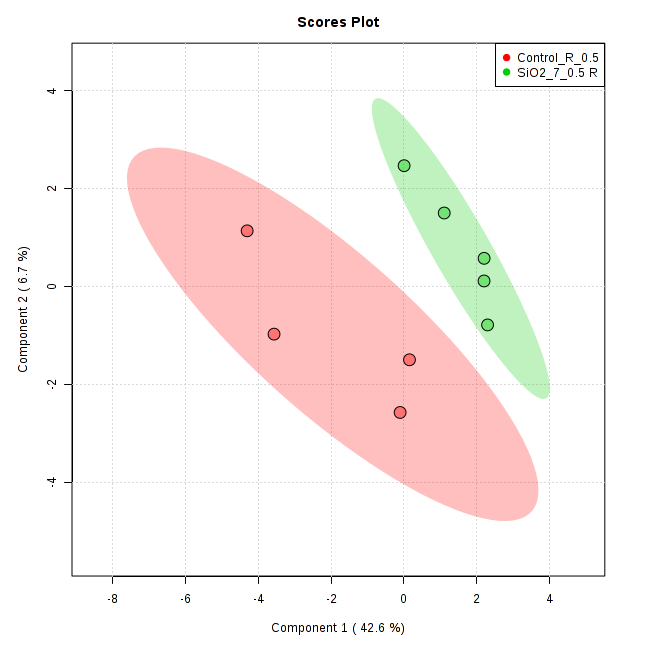 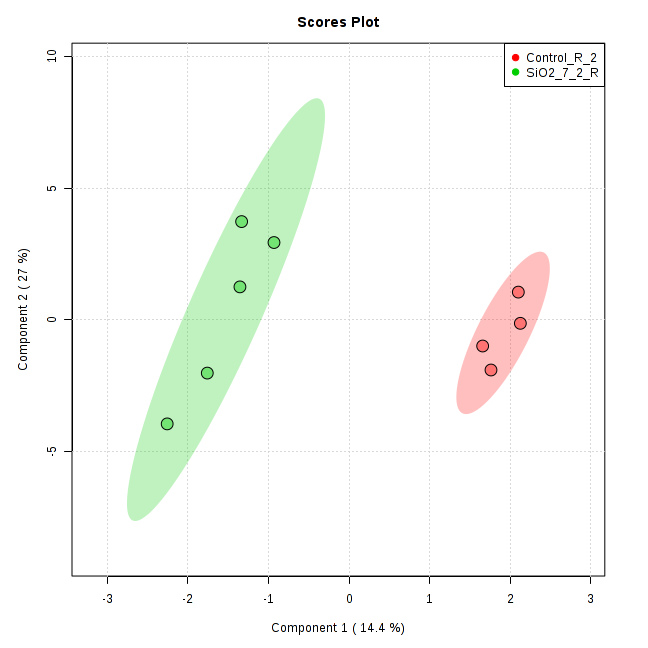 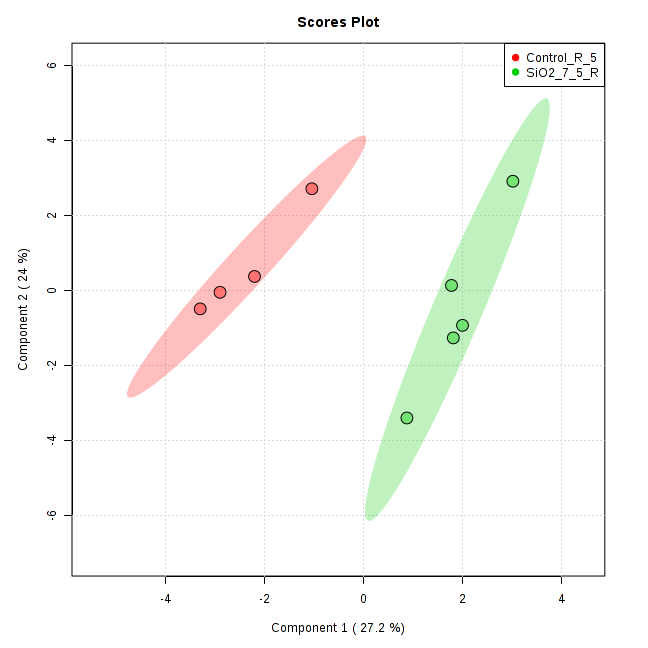 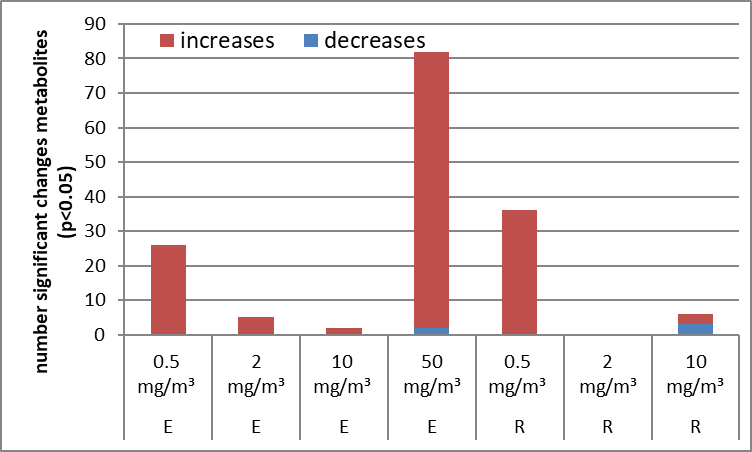 Figure S10 Number of significant changed metabolites of in vivo STIS. Blue indicates decreased and red increased amount of metabolites compared to untreated controls.Table S4: Overview feature (Metabolite) selection based on sPLS-DA of in vitro data.Table S5 Overview feature (Metabolite) selection based on sPLS-DA of in vivo instillation data.Metabolites were selected of highest components containing highest loadings. Results of exposure and recovery groups were regarded of in vivo instillation studies.Table S6 Overview feature (Metabolite) selection based on sPLS-DA of in vivo STIS data.Metabolites were selected of highest components containing highest loadings. Results of exposure and recovery groups were regarded of in vivo STIS.Table S7 Overview feature (Metabolite) selection based on sPLS-DA of in vivo instillation data.Metabolites were selected of highest components containing high loadings. Results of exposure and recovery groups were regarded of in vivo instillation studies.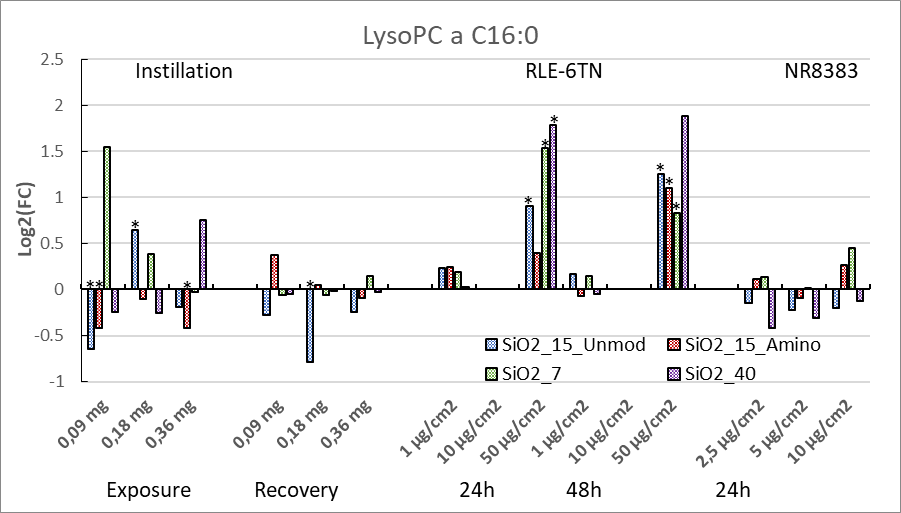 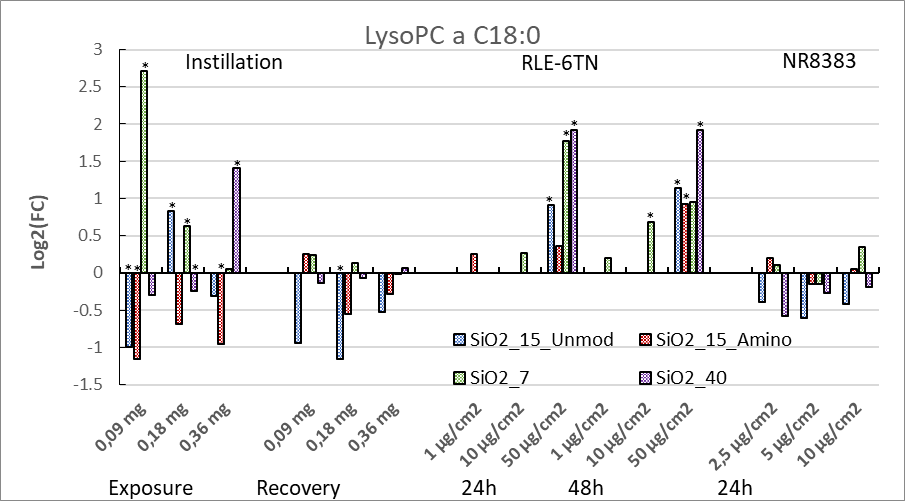 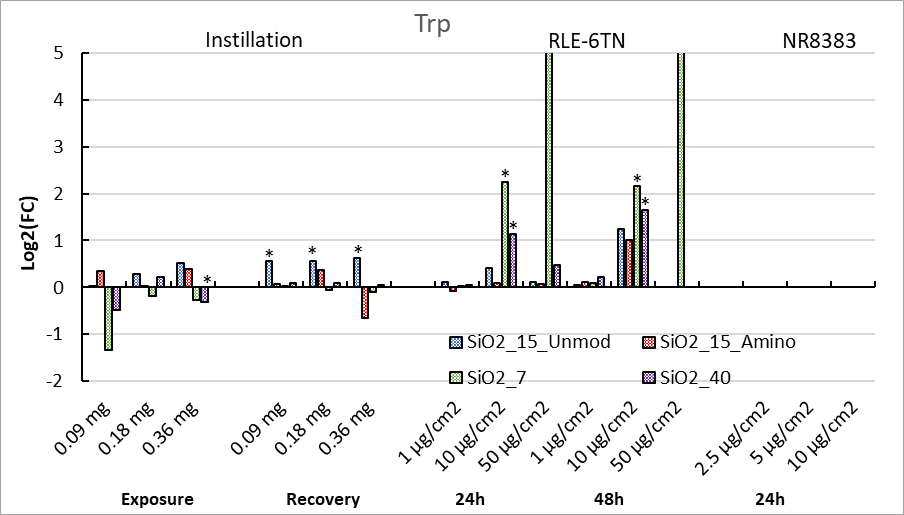 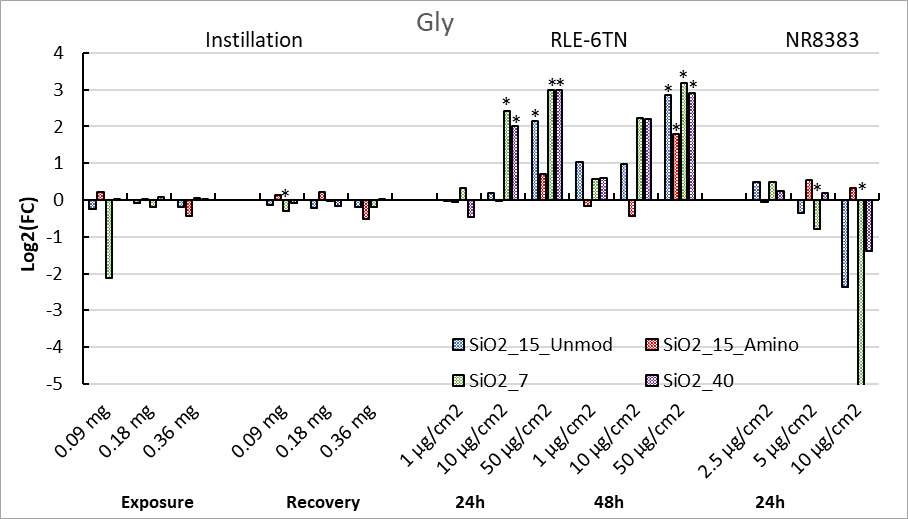 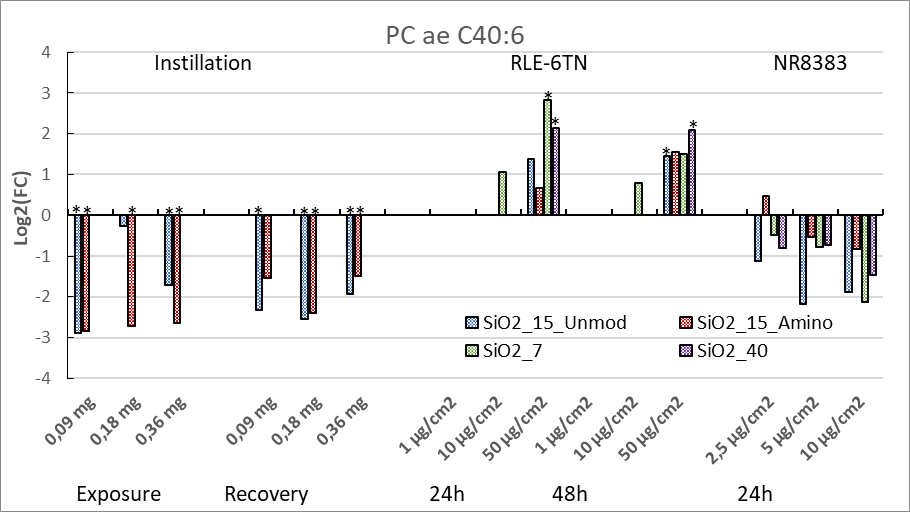 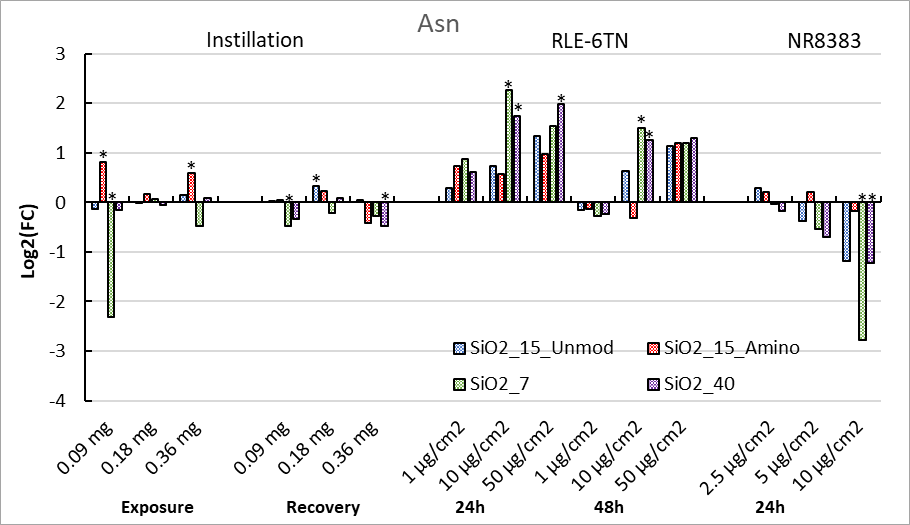 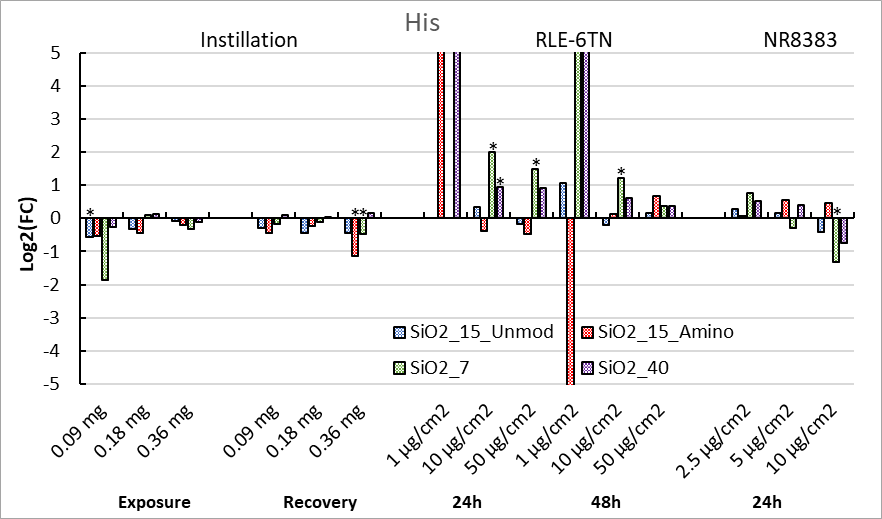 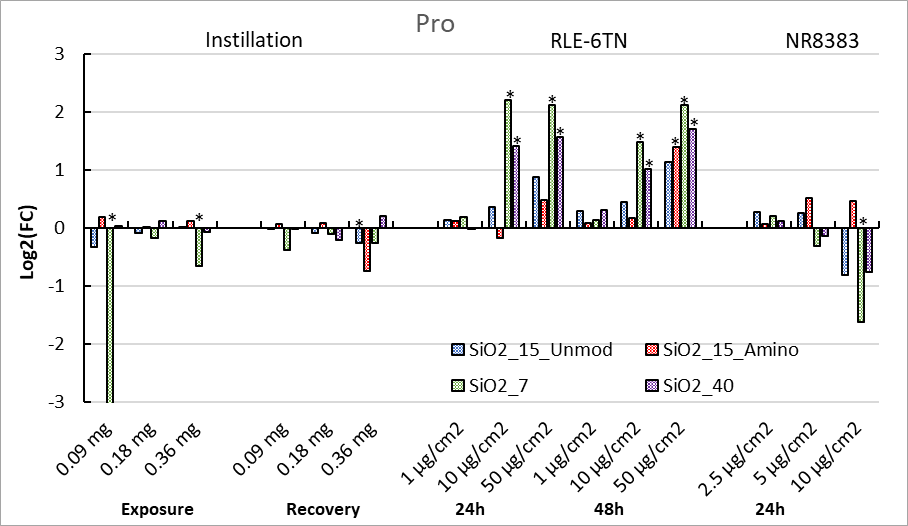 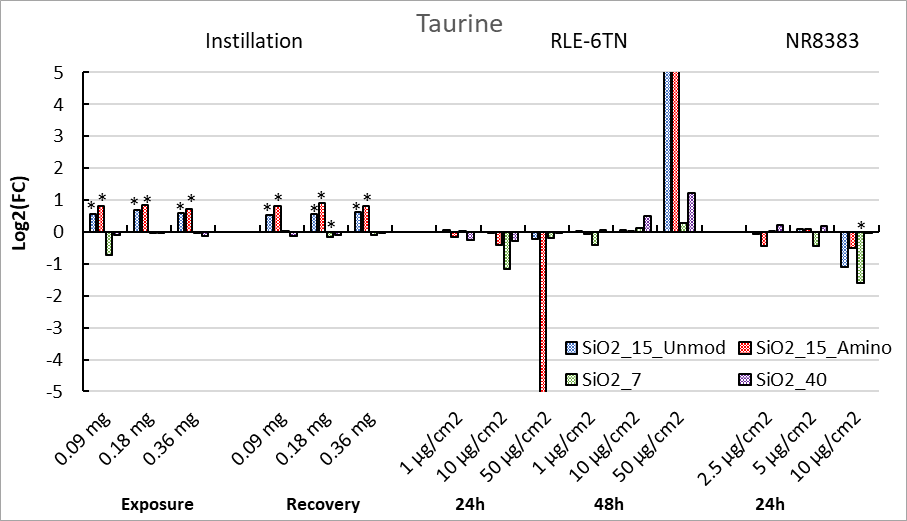 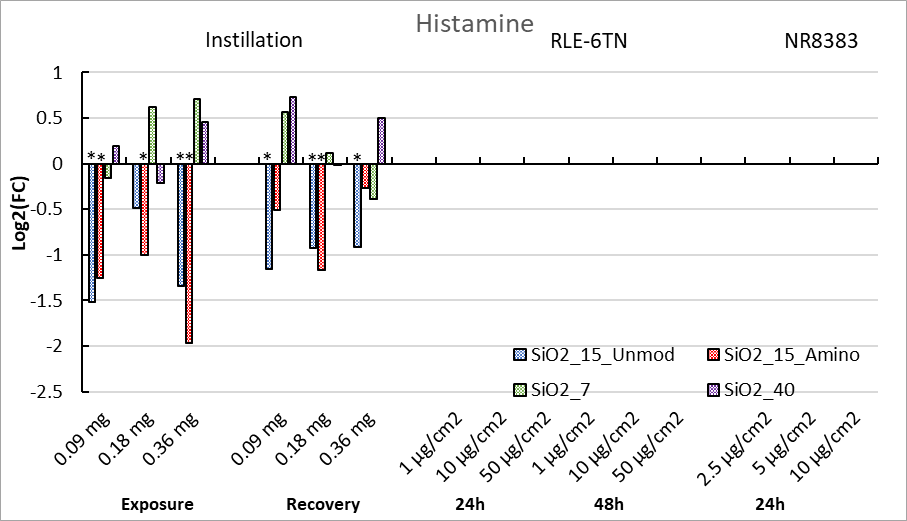 Supplementary Metabolite Tendencies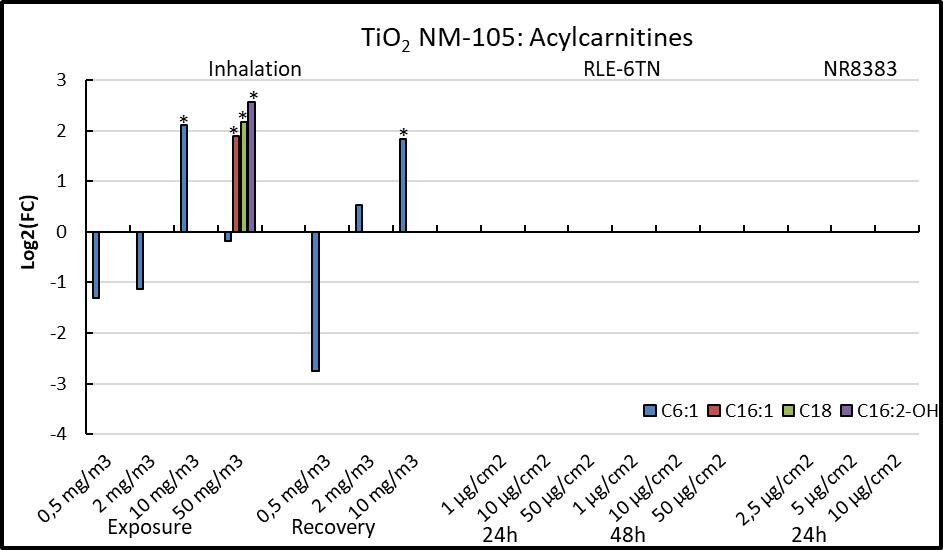 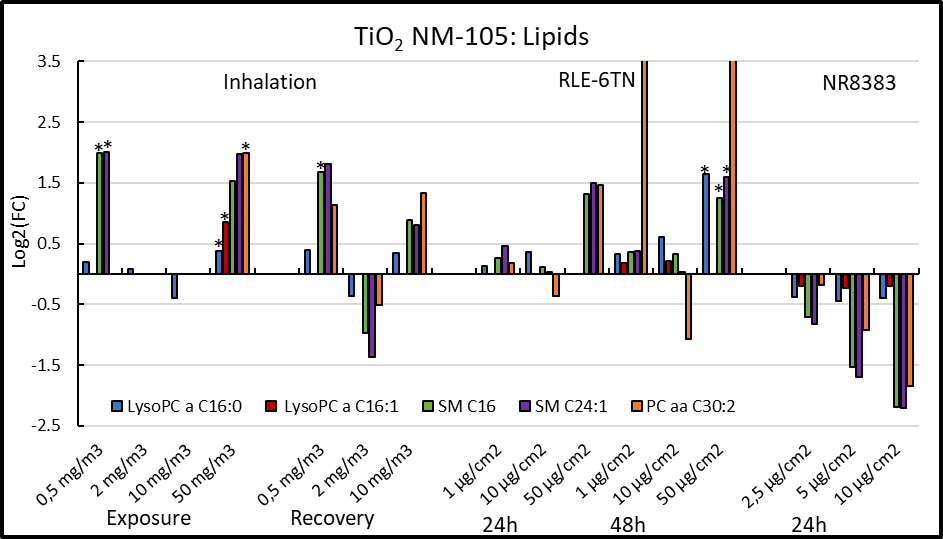 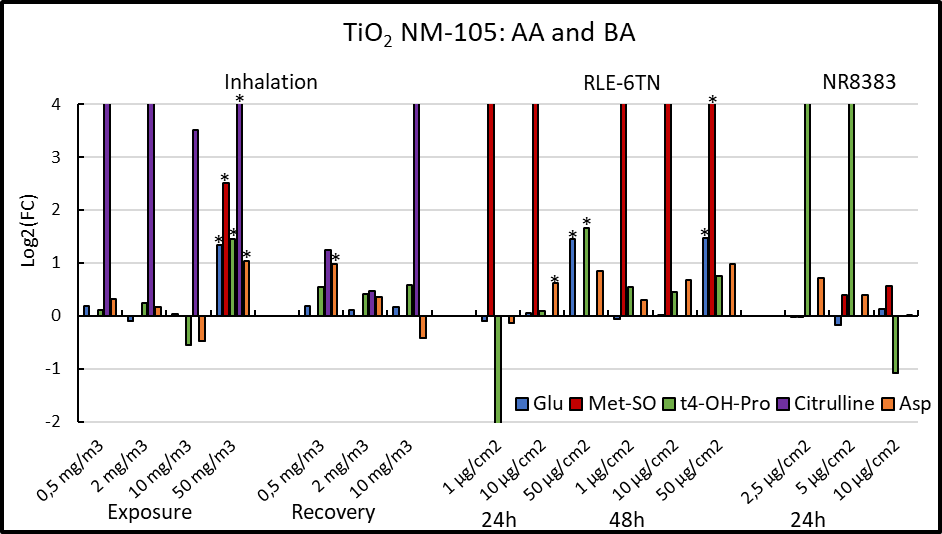 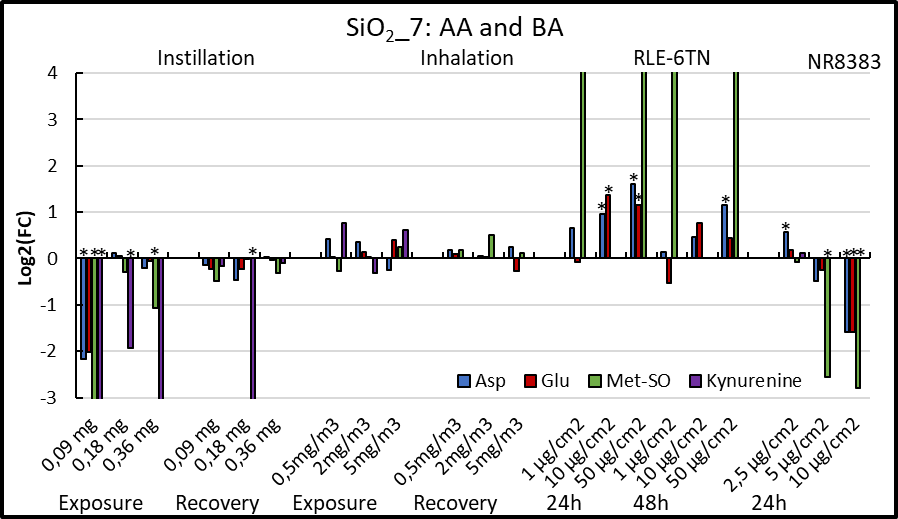 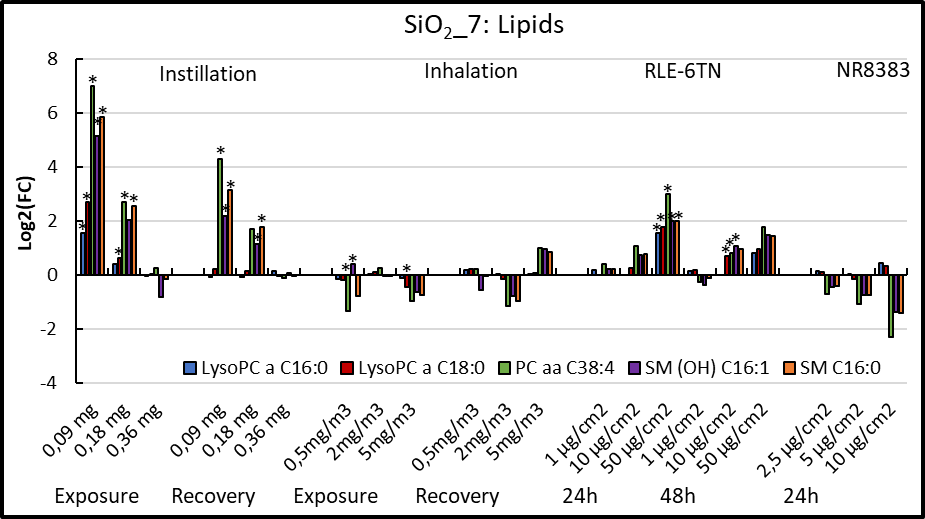 ReferencesBannuscher, A., Karkossa, I., Buhs, S., Nollau, P., Kettler, K., Balas, M., Dinischiotu, A., Hellack, B., Wiemann, M., Luch, A., Von Bergen, M., Haase, A. & Schubert, K., 2019. A multi-omics approach reveals mechanisms of nanomaterial toxicity and structure–activity relationships in alveolar macrophages. Nanotoxicology, 1-15.Karkossa, I., Bannuscher, A., Hellack, B., Bahl, A., Buhs, S., Nollau, P., Luch, A., Schubert, K., Von Bergen, M. & Haase, A., 2019. An in-depth multi-omics analysis in RLE-6TN rat alveolar epithelial cells allows for nanomaterial categorization. Particle and Fibre Toxicology, 16, 38.NMIC50 24hIC50 48hIC25 24hIC25 48hOverallCytotoxicityRLE-6TNSiO2_15_UnmodNRNRNRNRNoneRLE-6TNSiO2_15_AminoNRNRNRNRNoneRLE-6TNSiO2_40NRNR37NRWeakRLE-6TNSiO2_7NRNR3856WeakRLE-6TNTiO2 NM-1057711StrongNMDoseLDH [% of PC]LDH [% of PC]LDH [% of PC][µg/cm2]MeanSDSiO2_15_Unmod021.67±2.37SiO2_15_Unmod2.528.36±1.12SiO2_15_Unmod544.93±8.97*SiO2_15_Unmod1093.51±19.75*SiO2_15_Amino021.67±2.37SiO2_15_Amino2.525.34±2.90SiO2_15_Amino526.87±1.75SiO2_15_Amino1059.65±6.74*SiO2_7055±1.53SiO2_72.541.25±16.35SiO2_7591.23±16.07*SiO2_71095.97±15.11*SiO2_40055±1.53SiO2_402.522.01±5.04SiO2_40523.91±3.56SiO2_401071.37±19.11*ParameterTiO2 NM-105TiO2 NM-105SiO2_7SiO2_7Aerosol concentration [mg/m3]ExposureRecoveryExposureRecoveryAerosol concentration [mg/m3]2.554.9214.9841.972.473.4111.570.742.585.0240.971.415.298MV [m3/min]0.00021420.00021420.00021420.0002142Density [g/cm3]3.893.892.652.65GSD1.781.781.781.78t [min]1800180018001800Df (TB+Alv)ExposureRecoveryExposureRecoveryDf (TB+Alv)0.10660.11090.11390.08810.1010.12420.11030.1270.0980.10280.12160.12680.1209NM24h24h48hNMRLE-6TNEpithelial CellsNR8383 MacrophagesRLE-6TNEpithelial CellsSiO2_15_UnmodPutrescineGlyLysoPCaC18:0LysoPCaC18:2LysoPCaC16:0CreatinineSpermidineSpermineLysPheSMC26:1SMOHC16:1SMOH14:1PCaeC44:3SMC16:0SMC18:0PCaeC44:4AspGluSpermidinePutrescineThrGlyTrpPCaeC44:5PCaeC40:1GlyPCaeC38:4PCaeC38:1SpermineLysAspSpermidineC12:1C3CreatinineSiO2_15_AminoThrPCaaC42:4 PCaeC40:1 PCaeC40:5 Spermidine Spermine Lys LysoPCaC16:0PheSMC20:2GlyPCaeC44:5LysoPCaC16:0 PCaaC36:4LysoPCaC17:0OrnPutrescineKynurenineSerThr GlnAspThrSMC18:1SMC24:1LysoPCaC16:1SMC18:0GlnLysoPCaC17:0PCaaC24:0SpermidineSpermineSiO2_7C16, LysoPCaC18:0 PCaaC40:6 Cit ProTrp Tyr Ile AsnHisCreatinineLysSM C20:2SM C24:1PC ae C30:2GlnAlaAspGluProAsnTrpSM C22:3TaurineLysoPCaC24:0LysoPCaC26:0PCaaC24:0PCaeC44:6OrnSpermineGlyCitGlyProPutrescineSMC18:1LysLysoPCaC16:0SperminelysoPCaC26:1AlaPCaaC40:2GluSMC26:0LysoPCaC28:1LysoPCaC18:0SiO2_40PCaeC42:2, LysoPCaC18:0 LysoPCaC17:0 PCaeC40:1 LysoPCaC18:2 Pro SpermineSpermidineOrnSMC26:1LysC2Spermidine PCaeC44:3 PCaeC44:4 LysoPCaC20:3ADMASerSpermineLyso PCaC16:0LysoPCaC17:0OrnHisAspKynureninePCaeC42:3PCaaC42:4LysoPCaC17:0SMC16:0SpermidineSpermineOrnAlaTaurineSMC22:3ArgThrTiO2 NM-105Putrescine, PCaaC42:1, CitPCaeC40:1, PCaeC30:1,LysoPCaC28:0PCaaC24:0C3lysoPCaC18:2lysoPCaC16:0lysoPCaC18:0TaurineSMOHC24:1PCaaC36:0,PCaeC36:5,PCaeC40:6,His, Trp,Asp, Val, Phe, Lys, Tyr,MetKynurenineGluPutrescineSperminePCaaC42:1PCaeC34:2SMOHC24:1LysoPCaC20:4LysoPCaC16:1LysoPCaC18:0C16C3SMC26:0CitNameIn vivo instillationIn vivo instillationNameExposureRecoverySiO2_15_UnmodLysoPCaC16:0LysoPCaC20:4LysoPCaC18:0LysoPCaC17:0C4-OH ProTotal DMATaurineC5OHC8LeuPhePCaeC44:3C18:2ThrCreatinineC4PCaaC30:2Total DMAPCaaC34:2PCaaC36:2PCaaC38:3PCaaC34:1KynurenineTrpPCaeC44:5PCaeC30:1SpermidineSerLysoPCaC16:1LysoPCaC17:0GluC0PheSiO2_15_AminoDopamineC4-OH ProPCaaC42:2PCaaC34:4PCaaC40:3SpermidineGlyAlaAsnMetC7-DCPCaaC42:1ProC6 C16C16-OHTotalDMA C10TaurineC4-OH -ProSpermidinePutrescineMet-SOLysoPCaC16:1LysoPCaC20:4LysoPCaC18:2C16SerSpermineLysoPCaC17:0TyrSiO2_7AsnAspLysoPCaC16:1C5-OHKynurenineC8HistamineC10C3-DCC6SpermidineTrpArgPutrescinePCaaC36:3SMC26:1PCaaC34:3PCaaC34:2HisCreatinineSerC2t4-OH-ProAspLysoPCaC18:0C10LysoPCaC20:4C0SpermineSiO2_40Alpha-AAASpermidinePCaaC42:1AspLysoPCaC16:1C10C6C0ThrTrpSerProC3-DCGlyKynureninePCaaC40:3PCaaC42:1PCaeC34:0SMOHC24:1SMC18:1C10C5-OHGluPCaeC44:3t4-OH-ProSpermidineValHistamineC3-DCLysoPCaC17:0MetCarnosinelysoPCaC16:1NameIn vivo STISIn vivo STISNameExposureRecoverySiO2_7C12C16C14C5:1-DCC18C16:1-OHC18:2PCaaC36:3SMC26:1PCaaC34:2PCaaC40:3t4-OH ProAspADMAlysoPCaC18:0C10Ac-OrnSperminelysoPCaC20:4lysoPCaC18:2C16:2-OHC5:1-DCC16:1-OHC18C16-OHC14:1C14:2AsnCreatininePCaeC38:1SMOHC24:1PCaeC36:2lysoPCaC20:4lysoPCaC17:0SpermineMetHistamineTiO2 NM-105C5-OHC8C6C16-OHSMOHC22:2C6:1Ac-OrnSpermidineSMC20:2HisC2KynurenineHistamineValC5OrnGlyC6:1GlnPutrescineGlySMOHC22:2lysoPCaC16:0lysoPCaC18:2SpermineSMC26:0GluCreatinineC0MetValArgOrnIleLeuC3C3-DCNameIn vivo instillationIn vivo instillationIn vivo STISIn vivo STISNameExposureRecoveryExposureRecoverySiO2_15_UnmodLysoPCaC16:0LysoPCaC18:0C4-OH ProTaurineC5OHC8C18:2Total DMAPCaaC34:2PCaaC36:2TrpSpermidineSerLysoPCaC16:1C0NANASiO2_15_AminoC4-OH ProPCaaC42:2PCaaC40:3SpermidineAlaAsnC7-DCC16-OHC4-OH -ProSpermidinePutrescineMet-SOLysoPCaC16:1LysoPCaC18:2SerNANASiO2_7AsnAspLysoPCaC16:1C5-OHHistamineSpermidineArgPutrescinePCaaC36:3HisSerC2t4-OH-ProAspLysoPCaC18:0SpermineC12C18:2PCaaC36:3SMC26:1t4-OH ProAsplysoPCaC18:0SpermineC18C16-OHAsnSMOHC24:1PCaeC36:2lysoPCaC17:0SpermineHistamineSiO2_40SpermidinePCaaC42:1AspLysoPCaC16:1C6C0SerGlyPCaaC40:3SMC18:1C10C5-OHt4-OH-ProSpermidineHistaminelysoPCaC16:1NANATiO2 NM-105NANASMOHC22:2C6:1SpermidineHisC2HistamineC5GlyC6:1GlnPutrescineGlylysoPCaC16:0lysoPCaC18:2SpermineC0